Отчетиспользования в МБОУ «СОШ №5 с.Нижнее Казанище» информационно - методических материалов по противодействию терроризму и экстремизму, представленных на сайте Минобрнауки  РД за ________4 квартал 2017г.Буйнакский район МБОУ «СОШ №5 с.Нижнее Казанище» РДБуйнакский район МБОУ «СОШ №5 с.Нижнее Казанище» РДБуйнакский район МБОУ «СОШ №5 с.Нижнее Казанище» РДБуйнакский район МБОУ «СОШ №5 с.Нижнее Казанище» РДБуйнакский район МБОУ «СОШ №5 с.Нижнее Казанище» РДБуйнакский район МБОУ «СОШ №5 с.Нижнее Казанище» РДБуйнакский район МБОУ «СОШ №5 с.Нижнее Казанище» РДБуйнакский район МБОУ «СОШ №5 с.Нижнее Казанище» РДБуйнакский район МБОУ «СОШ №5 с.Нижнее Казанище» РД№Наименование используемого информационного материала В каком мероприятии  использовался Дата проведения мероприятия Место проведения мероприятия Ответственный за проведение В каких классах проводиться мероприятие Сколько детей охвачено в мероприятии Результат 1Визуальная проверка помещений ,двора на наличии подозрительных предметов Поверка Перед уроками  каждый  день Школа Гусейнов Ч.К- зам.по безоп. школы 1-11395Положительный.2Проведение плановой эвакуации учащихся Проверка1 раз в месяц Школа Гусейнов Ч.К- зам.по безоп..школы1-11395Положительный.3Классные часы на тему : «Терроризм не пройдет!»На классном часу 2.12.2017г.ШколаАхмедова У.Т.- кл/рук 7а кл.7а,7б47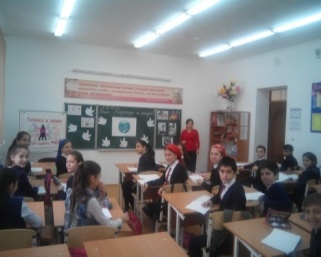 